As part of our work on ‘How can I share what I have?’ you are required to complete at least 4 pieces of home learning over the half term. You can select any activities from the list below or come up with your own ideas to suggest to your teacher.  Please record any home learning on paper and we will stick into your scrapbook in school. EnglishChoose an animal to research (books, internet, TV documentaries) Make notes about where it lives, what it looks like, what it eats, how it protects itself.  Use your notes to write a report about your chosen animal.Select words when you are reading which you don’t understand.  Find out what they mean and use them in your own sentences.Enjoy researching a topic of your choice by reading some non-fiction (fact) books.  Create your own documentary about your chosen topic – this could be a script written on paper or you could try to make a short video.MathsAt this point in Year 4, we should be able to recall all multiplication facts up to 12 x 12.  Choose one which you know you need to practise.  There are lots of computer programs which will help with this eg topmarks, mathsframe, timestable rockstars.  Alternatively, practise lots of chanting, sing them to music, write them down, get someone to test you.Make a timetable for your day.  Think about what time you get up, how long will it take you to eat your breakfast, what time you do your school work, how long you spend doing school work, what time you have lunch. Try and create the timetable and use the 24hr clock – don’t forget to include four digits.(15:30 = 3:30pm)Look for symmetrical patterns in your house and in nature. 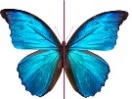  Copy some or create your own symmetrical patterns.TopicChoose a habitat. What plants grow there? What animals live there?  Create a food chain/food web for the habitat.  How are the animals which live there suited to the environment? eg Giraffes have long necks so they can reach the leaves on the tall trees.Retell a story from the Bible about Jesus appearing to his friends after the Resurrection. You could also produce a piece of art work/poster to illustrate the event.Find out about 4 famous manmade landmarks in the UK.  (You know some already: Blackpool Tower, Angel of the North)Write a fact file about each one eg why and when was it built? Who/what does it represent/depict?  Where is it located in the UK?Working TogetherGo on a minibeast hunt.  Record all the different animals you find and where you found them.  Remember to replace stones, logs, leaves where you found them so you don’t disturb the wildlife. Develop your cooking/baking skills. Choose a recipe to make or help a parent/carer to prepare a meal. Create a large map of the UK.  Add names of cities, towns, national parks, rivers, mountains.  You don’t have to add all of them – just ones which you find out about. 